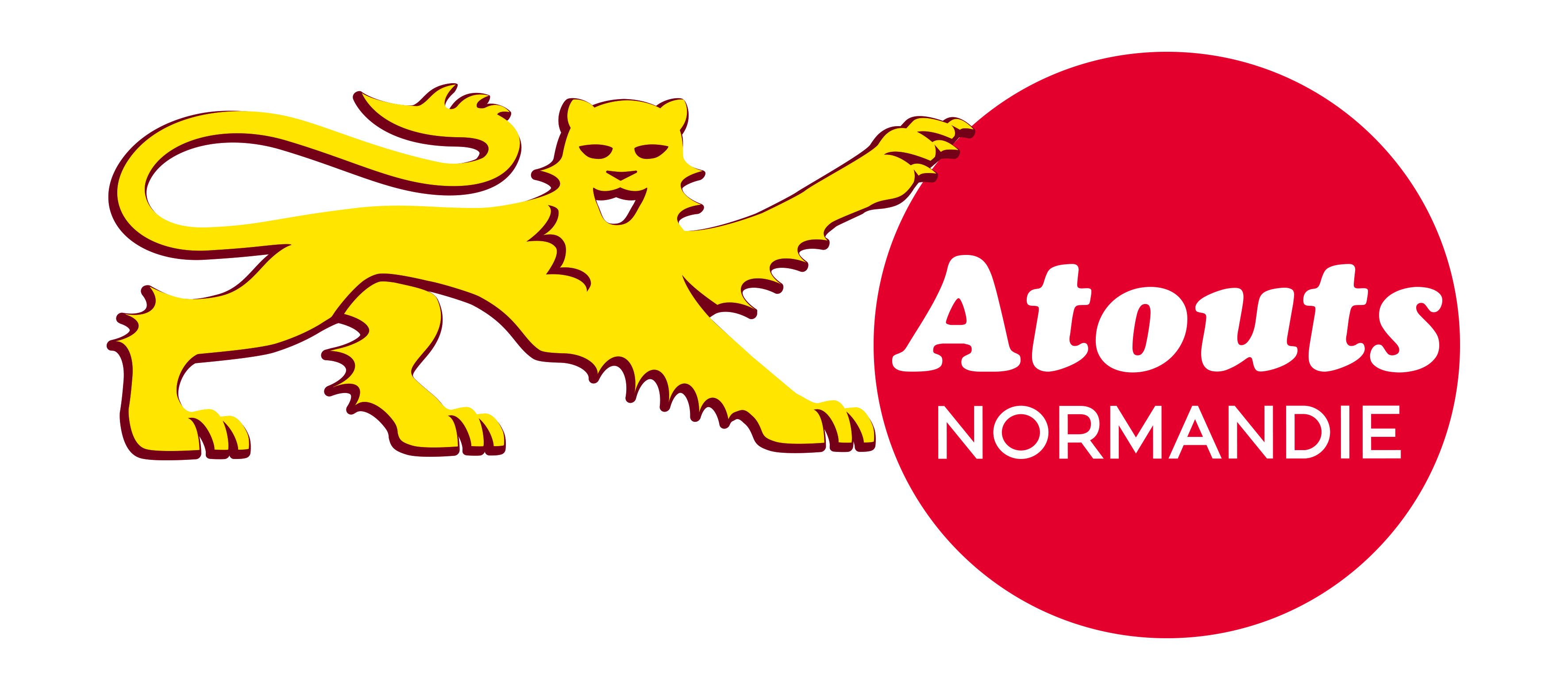 TUTORIEL : Enregistrer une transactionSe rendre sur le site atouts.normandie.fr/partenairesCliquer sur « Connexion » puis saisir login et mot de passeSélectionner « Espace Transactions » En haut à droite de votre compte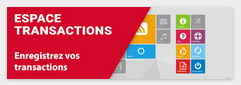 Sur la caisse, saisir l’identifiant présent sous le QR-code du jeune (indiqué sur les 3 supports : carte pvc, carte papier ou carte sur application mobile) :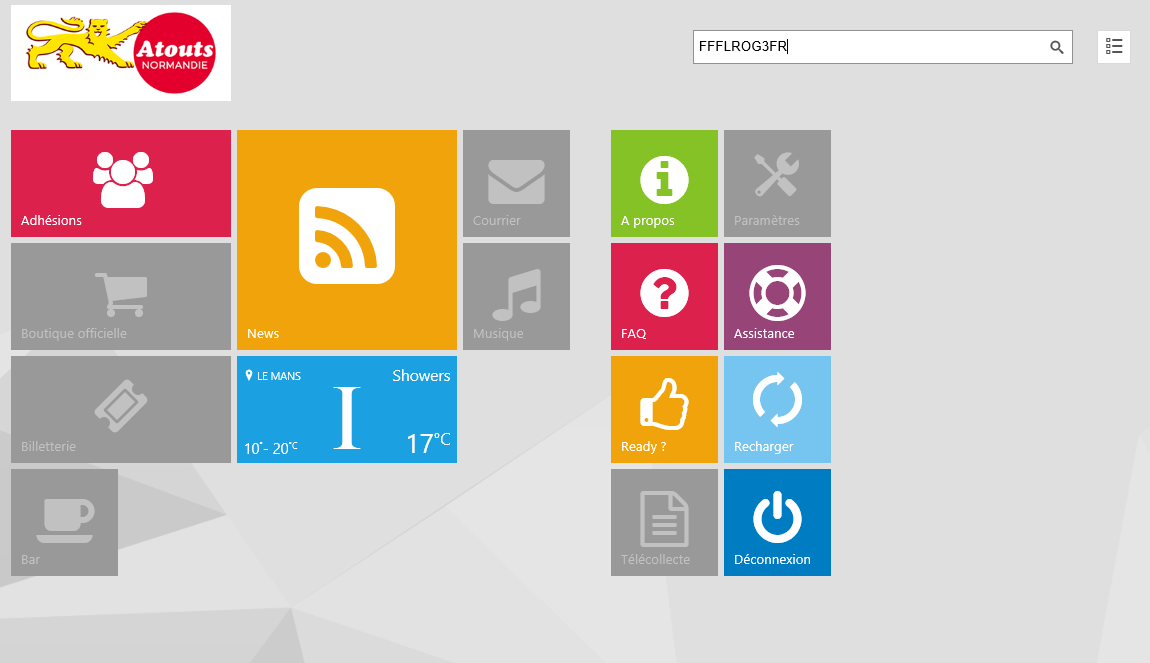 Puis cliquer sur la loupe pour rechercher le jeune.Sélectionner le nombre de bons à consommer 1 ou 2 soit 15 € ou 30 € puis valider sur le bouton vert avec le caddy :  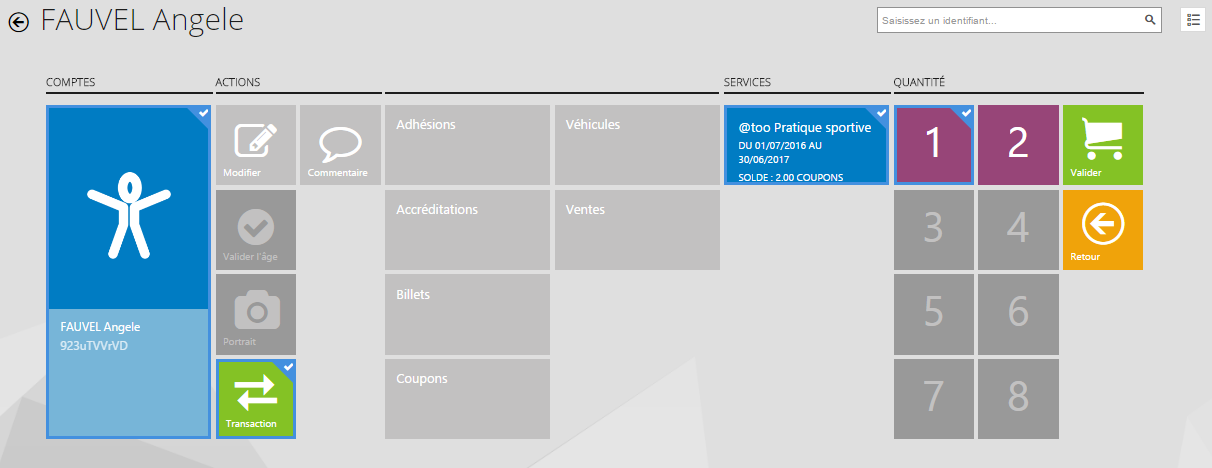 Un message indique « votre transaction a bien été enregistrée ». Vous recevrez par mail dès le lendemain un récapitulatif des transactions enregistrées dans la journée. Retrouver également toutes vos transactions et vos remboursements sur votre compte :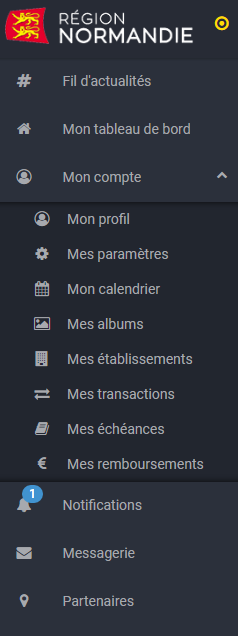 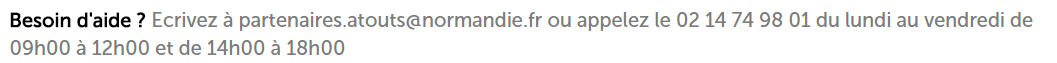 